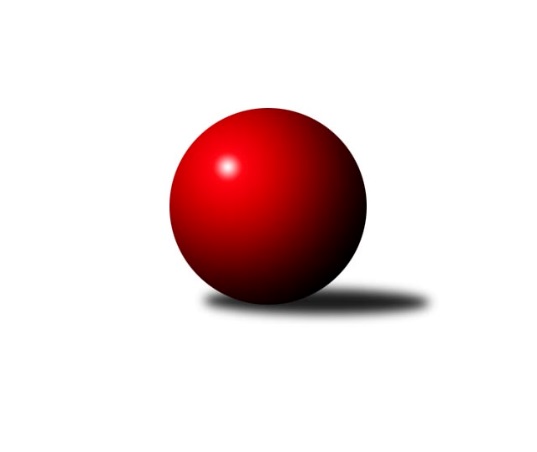 Č.4Ročník 2022/2023	28.4.2024 Krajský přebor MS 2022/2023Statistika 4. kolaTabulka družstev:		družstvo	záp	výh	rem	proh	skore	sety	průměr	body	plné	dorážka	chyby	1.	KK PEPINO Bruntál	3	3	0	0	19.0 : 5.0 	(23.0 : 13.0)	2557	6	1771	787	46	2.	Břidličná ˝A˝	4	3	0	1	22.0 : 10.0 	(31.5 : 16.5)	2646	6	1828	818	47.8	3.	Unie Hlubina ˝B˝	4	3	0	1	21.0 : 11.0 	(23.0 : 25.0)	2511	6	1742	769	49.8	4.	Opava ˝B˝	4	2	1	1	21.0 : 11.0 	(28.5 : 19.5)	2519	5	1742	777	42.8	5.	Horní Benešov ˝C˝	4	2	1	1	16.0 : 16.0 	(29.0 : 19.0)	2571	5	1787	784	53	6.	Sokol Dobroslavice	3	1	2	0	16.0 : 8.0 	(17.0 : 19.0)	2569	4	1776	793	46.3	7.	Sokol Bohumín ˝C˝	3	2	0	1	13.0 : 11.0 	(19.0 : 17.0)	2430	4	1745	685	57.7	8.	Opava ˝C˝	4	1	1	2	11.0 : 21.0 	(21.5 : 26.5)	2368	3	1680	688	56.8	9.	VOKD Poruba ˝B˝	4	1	1	2	11.0 : 21.0 	(17.0 : 31.0)	2374	3	1673	701	67.8	10.	Odry C	4	1	0	3	12.0 : 20.0 	(18.5 : 29.5)	2524	2	1753	772	52.5	11.	Kuželky Horní Benešov	3	0	0	3	6.0 : 18.0 	(14.0 : 22.0)	2404	0	1682	722	53.3	12.	Nový Jičín ˝A˝	4	0	0	4	8.0 : 24.0 	(22.0 : 26.0)	2430	0	1721	710	55.3Tabulka doma:		družstvo	záp	výh	rem	proh	skore	sety	průměr	body	maximum	minimum	1.	Horní Benešov ˝C˝	3	2	1	0	15.0 : 9.0 	(23.5 : 12.5)	2565	5	2591	2551	2.	KK PEPINO Bruntál	2	2	0	0	14.0 : 2.0 	(16.0 : 8.0)	2532	4	2539	2525	3.	Sokol Bohumín ˝C˝	2	2	0	0	11.0 : 5.0 	(14.5 : 9.5)	2417	4	2435	2398	4.	Břidličná ˝A˝	3	2	0	1	16.0 : 8.0 	(23.5 : 12.5)	2595	4	2674	2548	5.	Opava ˝C˝	2	1	1	0	11.0 : 5.0 	(16.5 : 7.5)	2507	3	2533	2480	6.	Opava ˝B˝	2	1	1	0	11.0 : 5.0 	(13.5 : 10.5)	2628	3	2637	2619	7.	Sokol Dobroslavice	1	1	0	0	8.0 : 0.0 	(9.0 : 3.0)	2491	2	2491	2491	8.	Odry C	2	1	0	1	9.0 : 7.0 	(10.0 : 14.0)	2533	2	2538	2528	9.	VOKD Poruba ˝B˝	2	1	0	1	5.0 : 11.0 	(9.0 : 15.0)	2306	2	2358	2253	10.	Unie Hlubina ˝B˝	0	0	0	0	0.0 : 0.0 	(0.0 : 0.0)	0	0	0	0	11.	Kuželky Horní Benešov	1	0	0	1	2.0 : 6.0 	(4.0 : 8.0)	2514	0	2514	2514	12.	Nový Jičín ˝A˝	2	0	0	2	3.0 : 13.0 	(10.0 : 14.0)	2386	0	2431	2341Tabulka venku:		družstvo	záp	výh	rem	proh	skore	sety	průměr	body	maximum	minimum	1.	Unie Hlubina ˝B˝	4	3	0	1	21.0 : 11.0 	(23.0 : 25.0)	2511	6	2561	2463	2.	Břidličná ˝A˝	1	1	0	0	6.0 : 2.0 	(8.0 : 4.0)	2697	2	2697	2697	3.	KK PEPINO Bruntál	1	1	0	0	5.0 : 3.0 	(7.0 : 5.0)	2582	2	2582	2582	4.	Opava ˝B˝	2	1	0	1	10.0 : 6.0 	(15.0 : 9.0)	2465	2	2493	2436	5.	Sokol Dobroslavice	2	0	2	0	8.0 : 8.0 	(8.0 : 16.0)	2608	2	2651	2565	6.	VOKD Poruba ˝B˝	2	0	1	1	6.0 : 10.0 	(8.0 : 16.0)	2408	1	2486	2330	7.	Sokol Bohumín ˝C˝	1	0	0	1	2.0 : 6.0 	(4.5 : 7.5)	2443	0	2443	2443	8.	Horní Benešov ˝C˝	1	0	0	1	1.0 : 7.0 	(5.5 : 6.5)	2577	0	2577	2577	9.	Nový Jičín ˝A˝	2	0	0	2	5.0 : 11.0 	(12.0 : 12.0)	2453	0	2516	2389	10.	Kuželky Horní Benešov	2	0	0	2	4.0 : 12.0 	(10.0 : 14.0)	2350	0	2449	2250	11.	Odry C	2	0	0	2	3.0 : 13.0 	(8.5 : 15.5)	2520	0	2532	2508	12.	Opava ˝C˝	2	0	0	2	0.0 : 16.0 	(5.0 : 19.0)	2299	0	2301	2297Tabulka podzimní části:		družstvo	záp	výh	rem	proh	skore	sety	průměr	body	doma	venku	1.	KK PEPINO Bruntál	3	3	0	0	19.0 : 5.0 	(23.0 : 13.0)	2557	6 	2 	0 	0 	1 	0 	0	2.	Břidličná ˝A˝	4	3	0	1	22.0 : 10.0 	(31.5 : 16.5)	2646	6 	2 	0 	1 	1 	0 	0	3.	Unie Hlubina ˝B˝	4	3	0	1	21.0 : 11.0 	(23.0 : 25.0)	2511	6 	0 	0 	0 	3 	0 	1	4.	Opava ˝B˝	4	2	1	1	21.0 : 11.0 	(28.5 : 19.5)	2519	5 	1 	1 	0 	1 	0 	1	5.	Horní Benešov ˝C˝	4	2	1	1	16.0 : 16.0 	(29.0 : 19.0)	2571	5 	2 	1 	0 	0 	0 	1	6.	Sokol Dobroslavice	3	1	2	0	16.0 : 8.0 	(17.0 : 19.0)	2569	4 	1 	0 	0 	0 	2 	0	7.	Sokol Bohumín ˝C˝	3	2	0	1	13.0 : 11.0 	(19.0 : 17.0)	2430	4 	2 	0 	0 	0 	0 	1	8.	Opava ˝C˝	4	1	1	2	11.0 : 21.0 	(21.5 : 26.5)	2368	3 	1 	1 	0 	0 	0 	2	9.	VOKD Poruba ˝B˝	4	1	1	2	11.0 : 21.0 	(17.0 : 31.0)	2374	3 	1 	0 	1 	0 	1 	1	10.	Odry C	4	1	0	3	12.0 : 20.0 	(18.5 : 29.5)	2524	2 	1 	0 	1 	0 	0 	2	11.	Kuželky Horní Benešov	3	0	0	3	6.0 : 18.0 	(14.0 : 22.0)	2404	0 	0 	0 	1 	0 	0 	2	12.	Nový Jičín ˝A˝	4	0	0	4	8.0 : 24.0 	(22.0 : 26.0)	2430	0 	0 	0 	2 	0 	0 	2Tabulka jarní části:		družstvo	záp	výh	rem	proh	skore	sety	průměr	body	doma	venku	1.	Sokol Bohumín ˝C˝	0	0	0	0	0.0 : 0.0 	(0.0 : 0.0)	0	0 	0 	0 	0 	0 	0 	0 	2.	VOKD Poruba ˝B˝	0	0	0	0	0.0 : 0.0 	(0.0 : 0.0)	0	0 	0 	0 	0 	0 	0 	0 	3.	Unie Hlubina ˝B˝	0	0	0	0	0.0 : 0.0 	(0.0 : 0.0)	0	0 	0 	0 	0 	0 	0 	0 	4.	Nový Jičín ˝A˝	0	0	0	0	0.0 : 0.0 	(0.0 : 0.0)	0	0 	0 	0 	0 	0 	0 	0 	5.	Opava ˝C˝	0	0	0	0	0.0 : 0.0 	(0.0 : 0.0)	0	0 	0 	0 	0 	0 	0 	0 	6.	Břidličná ˝A˝	0	0	0	0	0.0 : 0.0 	(0.0 : 0.0)	0	0 	0 	0 	0 	0 	0 	0 	7.	Odry C	0	0	0	0	0.0 : 0.0 	(0.0 : 0.0)	0	0 	0 	0 	0 	0 	0 	0 	8.	KK PEPINO Bruntál	0	0	0	0	0.0 : 0.0 	(0.0 : 0.0)	0	0 	0 	0 	0 	0 	0 	0 	9.	Opava ˝B˝	0	0	0	0	0.0 : 0.0 	(0.0 : 0.0)	0	0 	0 	0 	0 	0 	0 	0 	10.	Sokol Dobroslavice	0	0	0	0	0.0 : 0.0 	(0.0 : 0.0)	0	0 	0 	0 	0 	0 	0 	0 	11.	Horní Benešov ˝C˝	0	0	0	0	0.0 : 0.0 	(0.0 : 0.0)	0	0 	0 	0 	0 	0 	0 	0 	12.	Kuželky Horní Benešov	0	0	0	0	0.0 : 0.0 	(0.0 : 0.0)	0	0 	0 	0 	0 	0 	0 	0 Zisk bodů pro družstvo:		jméno hráče	družstvo	body	zápasy	v %	dílčí body	sety	v %	1.	František Oliva 	Unie Hlubina ˝B˝ 	4	/	4	(100%)	5	/	8	(63%)	2.	Lukáš Janalík 	KK PEPINO Bruntál 	3	/	3	(100%)	6	/	6	(100%)	3.	Ivo Mrhal ml.	Břidličná ˝A˝ 	3	/	3	(100%)	6	/	6	(100%)	4.	Zdeněk Fiury ml.	Břidličná ˝A˝ 	3	/	3	(100%)	5	/	6	(83%)	5.	Břetislav Mrkvica 	Opava ˝B˝ 	3	/	3	(100%)	4	/	6	(67%)	6.	Pavel Krompolc 	Unie Hlubina ˝B˝ 	3	/	3	(100%)	4	/	6	(67%)	7.	Josef Novotný 	KK PEPINO Bruntál 	3	/	3	(100%)	4	/	6	(67%)	8.	Robert Kučerka 	Opava ˝B˝ 	3	/	3	(100%)	4	/	6	(67%)	9.	Zdeňka Habartová 	Horní Benešov ˝C˝ 	3	/	4	(75%)	6.5	/	8	(81%)	10.	Miloslav Petrů 	Horní Benešov ˝C˝ 	3	/	4	(75%)	6	/	8	(75%)	11.	Aleš Fischer 	Opava ˝B˝ 	3	/	4	(75%)	6	/	8	(75%)	12.	Jan Strnadel 	Opava ˝B˝ 	3	/	4	(75%)	5.5	/	8	(69%)	13.	Zdeněk Mžik 	VOKD Poruba ˝B˝ 	3	/	4	(75%)	4	/	8	(50%)	14.	Josef Veselý 	Břidličná ˝A˝ 	3	/	4	(75%)	3.5	/	8	(44%)	15.	Radek Kucharz 	Odry C 	2	/	2	(100%)	4	/	4	(100%)	16.	Tomáš Janalík 	KK PEPINO Bruntál 	2	/	2	(100%)	4	/	4	(100%)	17.	Jaroslav Klus 	Sokol Bohumín ˝C˝ 	2	/	3	(67%)	5	/	6	(83%)	18.	Pavel Plaček 	Sokol Bohumín ˝C˝ 	2	/	3	(67%)	5	/	6	(83%)	19.	Jakub Dankovič 	Horní Benešov ˝C˝ 	2	/	3	(67%)	5	/	6	(83%)	20.	Jan Kořený 	Opava ˝C˝ 	2	/	3	(67%)	5	/	6	(83%)	21.	Ivo Kovařík 	Sokol Dobroslavice 	2	/	3	(67%)	5	/	6	(83%)	22.	Vilém Berger 	Břidličná ˝A˝ 	2	/	3	(67%)	4	/	6	(67%)	23.	Miluše Rychová 	KK PEPINO Bruntál 	2	/	3	(67%)	4	/	6	(67%)	24.	Rudolf Haim 	Opava ˝B˝ 	2	/	3	(67%)	4	/	6	(67%)	25.	Martin Koraba 	Kuželky Horní Benešov 	2	/	3	(67%)	4	/	6	(67%)	26.	Michal Péli 	Sokol Bohumín ˝C˝ 	2	/	3	(67%)	3.5	/	6	(58%)	27.	René Gazdík 	Sokol Dobroslavice 	2	/	3	(67%)	3	/	6	(50%)	28.	Pavel Hrnčíř 	Unie Hlubina ˝B˝ 	2	/	3	(67%)	3	/	6	(50%)	29.	Jaromír Martiník 	Kuželky Horní Benešov 	2	/	3	(67%)	3	/	6	(50%)	30.	Svatopluk Kříž 	Opava ˝B˝ 	2	/	3	(67%)	3	/	6	(50%)	31.	Rudolf Riezner 	Unie Hlubina ˝B˝ 	2	/	3	(67%)	2	/	6	(33%)	32.	Jan Mlčák 	KK PEPINO Bruntál 	2	/	3	(67%)	2	/	6	(33%)	33.	Jolana Rybová 	Opava ˝C˝ 	2	/	4	(50%)	6	/	8	(75%)	34.	Jan Pospěch 	Nový Jičín ˝A˝ 	2	/	4	(50%)	5	/	8	(63%)	35.	Ivo Mrhal 	Břidličná ˝A˝ 	2	/	4	(50%)	5	/	8	(63%)	36.	Lucie Dvorská 	Odry C 	2	/	4	(50%)	4	/	8	(50%)	37.	Miroslav Stuchlík 	Opava ˝C˝ 	2	/	4	(50%)	4	/	8	(50%)	38.	Rostislav Sabela 	VOKD Poruba ˝B˝ 	2	/	4	(50%)	4	/	8	(50%)	39.	Tomáš Zbořil 	Horní Benešov ˝C˝ 	2	/	4	(50%)	3	/	8	(38%)	40.	Jan Kučák 	Odry C 	2	/	4	(50%)	2	/	8	(25%)	41.	Radek Škarka 	Nový Jičín ˝A˝ 	2	/	4	(50%)	2	/	8	(25%)	42.	Tomáš Rechtoris 	Unie Hlubina ˝B˝ 	1	/	1	(100%)	2	/	2	(100%)	43.	Zdeněk Štefek 	Sokol Dobroslavice 	1	/	1	(100%)	2	/	2	(100%)	44.	Jan Fadrný 	Horní Benešov ˝C˝ 	1	/	1	(100%)	2	/	2	(100%)	45.	Leoš Řepka 	Břidličná ˝A˝ 	1	/	1	(100%)	2	/	2	(100%)	46.	Čestmír Řepka 	Břidličná ˝A˝ 	1	/	1	(100%)	1	/	2	(50%)	47.	Martin Třečák 	Sokol Dobroslavice 	1	/	1	(100%)	1	/	2	(50%)	48.	Václav Rábl 	Sokol Dobroslavice 	1	/	1	(100%)	1	/	2	(50%)	49.	Miroslava Ševčíková 	Sokol Bohumín ˝C˝ 	1	/	1	(100%)	1	/	2	(50%)	50.	Michaela Černá 	Unie Hlubina ˝B˝ 	1	/	1	(100%)	1	/	2	(50%)	51.	Eva Zdražilová 	Horní Benešov ˝C˝ 	1	/	2	(50%)	3	/	4	(75%)	52.	Václav Bohačik 	Opava ˝C˝ 	1	/	2	(50%)	3	/	4	(75%)	53.	Ladislav Štafa 	Sokol Bohumín ˝C˝ 	1	/	2	(50%)	2	/	4	(50%)	54.	Jana Dvorská 	Odry C 	1	/	2	(50%)	2	/	4	(50%)	55.	Renáta Smijová 	Opava ˝C˝ 	1	/	2	(50%)	2	/	4	(50%)	56.	Karel Ridl 	Sokol Dobroslavice 	1	/	2	(50%)	2	/	4	(50%)	57.	Zdeněk Štohanzl 	Opava ˝C˝ 	1	/	2	(50%)	1.5	/	4	(38%)	58.	Vladimír Sládek 	Sokol Bohumín ˝C˝ 	1	/	2	(50%)	1.5	/	4	(38%)	59.	Jaroslav Kecskés 	Unie Hlubina ˝B˝ 	1	/	2	(50%)	1	/	4	(25%)	60.	Lumír Kocián 	Sokol Dobroslavice 	1	/	2	(50%)	1	/	4	(25%)	61.	Radek Chovanec 	Nový Jičín ˝A˝ 	1	/	3	(33%)	4	/	6	(67%)	62.	Tomáš Fiury 	Břidličná ˝A˝ 	1	/	3	(33%)	4	/	6	(67%)	63.	Jiří Petr 	Nový Jičín ˝A˝ 	1	/	3	(33%)	3.5	/	6	(58%)	64.	Michal Babinec 	Unie Hlubina ˝B˝ 	1	/	3	(33%)	3	/	6	(50%)	65.	Matěj Dvorský 	Odry C 	1	/	3	(33%)	3	/	6	(50%)	66.	Petr Hrňa 	Nový Jičín ˝A˝ 	1	/	3	(33%)	2.5	/	6	(42%)	67.	Jaromír Nedavaška 	VOKD Poruba ˝B˝ 	1	/	3	(33%)	2	/	6	(33%)	68.	Vítězslav Kadlec 	KK PEPINO Bruntál 	1	/	3	(33%)	2	/	6	(33%)	69.	Lucie Kučáková 	Odry C 	1	/	3	(33%)	2	/	6	(33%)	70.	Miroslav Procházka 	Kuželky Horní Benešov 	1	/	3	(33%)	2	/	6	(33%)	71.	Petr Vaněk 	Kuželky Horní Benešov 	1	/	3	(33%)	2	/	6	(33%)	72.	Kristýna Bartková 	Odry C 	1	/	3	(33%)	1.5	/	6	(25%)	73.	Karel Kuchař 	Sokol Dobroslavice 	1	/	3	(33%)	1	/	6	(17%)	74.	Ján Pelikán 	Nový Jičín ˝A˝ 	1	/	4	(25%)	4	/	8	(50%)	75.	Josef Janalík 	VOKD Poruba ˝B˝ 	1	/	4	(25%)	3	/	8	(38%)	76.	Zdeněk Chlopčík 	Opava ˝B˝ 	1	/	4	(25%)	2	/	8	(25%)	77.	Alfred Hermann 	Sokol Bohumín ˝C˝ 	0	/	1	(0%)	1	/	2	(50%)	78.	Věroslav Ptašek 	Břidličná ˝A˝ 	0	/	1	(0%)	1	/	2	(50%)	79.	Přemysl Janalík 	KK PEPINO Bruntál 	0	/	1	(0%)	1	/	2	(50%)	80.	David Schiedek 	Kuželky Horní Benešov 	0	/	1	(0%)	1	/	2	(50%)	81.	Marian Mesároš 	VOKD Poruba ˝B˝ 	0	/	1	(0%)	1	/	2	(50%)	82.	Josef Němec 	Opava ˝C˝ 	0	/	1	(0%)	0	/	2	(0%)	83.	Václav Kladiva 	Sokol Bohumín ˝C˝ 	0	/	1	(0%)	0	/	2	(0%)	84.	Vladimír Kozák 	Opava ˝C˝ 	0	/	1	(0%)	0	/	2	(0%)	85.	Anna Dosedělová 	Břidličná ˝A˝ 	0	/	1	(0%)	0	/	2	(0%)	86.	Zbyněk Tesař 	Horní Benešov ˝C˝ 	0	/	2	(0%)	2	/	4	(50%)	87.	Libor Veselý 	Sokol Dobroslavice 	0	/	2	(0%)	1	/	4	(25%)	88.	Martin Weiss 	Kuželky Horní Benešov 	0	/	2	(0%)	1	/	4	(25%)	89.	Zdeněk Hebda 	VOKD Poruba ˝B˝ 	0	/	2	(0%)	0	/	4	(0%)	90.	Petr Lembard 	Sokol Bohumín ˝C˝ 	0	/	2	(0%)	0	/	4	(0%)	91.	Radim Bezruč 	VOKD Poruba ˝B˝ 	0	/	2	(0%)	0	/	4	(0%)	92.	Veronika Ovšáková 	Odry C 	0	/	2	(0%)	0	/	4	(0%)	93.	Karel Vágner 	Opava ˝C˝ 	0	/	2	(0%)	0	/	4	(0%)	94.	Jiří Adamus 	VOKD Poruba ˝B˝ 	0	/	3	(0%)	3	/	6	(50%)	95.	Petr Chodura 	Unie Hlubina ˝B˝ 	0	/	3	(0%)	2	/	6	(33%)	96.	Josef Klech 	Kuželky Horní Benešov 	0	/	3	(0%)	1	/	6	(17%)	97.	Nikolas Chovanec 	Nový Jičín ˝A˝ 	0	/	3	(0%)	1	/	6	(17%)	98.	Josef Plšek 	Opava ˝C˝ 	0	/	3	(0%)	0	/	6	(0%)	99.	Jakub Hendrych 	Horní Benešov ˝C˝ 	0	/	4	(0%)	1.5	/	8	(19%)Průměry na kuželnách:		kuželna	průměr	plné	dorážka	chyby	výkon na hráče	1.	TJ Opava, 1-4	2554	1777	777	50.1	(425.7)	2.	TJ Kovohutě Břidličná, 1-2	2549	1785	763	53.7	(424.9)	3.	 Horní Benešov, 1-4	2542	1778	764	54.0	(423.7)	4.	TJ Odry, 1-4	2541	1768	772	51.3	(423.5)	5.	KK Pepino Bruntál, 1-2	2449	1711	738	50.3	(408.2)	6.	TJ Nový Jičín, 1-2	2433	1698	735	41.3	(405.6)	7.	TJ Sokol Dobroslavice, 1-2	2395	1689	706	52.5	(399.3)	8.	TJ Sokol Bohumín, 1-4	2388	1694	693	58.5	(398.0)	9.	TJ VOKD Poruba, 1-4	2353	1644	709	61.8	(392.2)Nejlepší výkony na kuželnách:TJ Opava, 1-4Sokol Dobroslavice	2651	1. kolo	Břetislav Mrkvica 	Opava ˝B˝	490	1. koloOpava ˝B˝	2637	1. kolo	Ivo Kovařík 	Sokol Dobroslavice	482	1. koloOpava ˝B˝	2619	3. kolo	Karel Ridl 	Sokol Dobroslavice	481	1. koloHorní Benešov ˝C˝	2577	3. kolo	Jaromír Nedavaška 	VOKD Poruba ˝B˝	467	1. koloOpava ˝C˝	2533	3. kolo	Jan Strnadel 	Opava ˝B˝	462	3. koloVOKD Poruba ˝B˝	2486	1. kolo	Jolana Rybová 	Opava ˝C˝	461	3. koloOpava ˝C˝	2480	1. kolo	Jakub Hendrych 	Horní Benešov ˝C˝	460	3. koloKuželky Horní Benešov	2449	3. kolo	Miroslav Stuchlík 	Opava ˝C˝	460	3. kolo		. kolo	Jolana Rybová 	Opava ˝C˝	457	1. kolo		. kolo	Břetislav Mrkvica 	Opava ˝B˝	454	3. koloTJ Kovohutě Břidličná, 1-2Břidličná ˝A˝	2674	4. kolo	Zdeněk Fiury ml.	Břidličná ˝A˝	487	4. koloBřidličná ˝A˝	2562	2. kolo	Ivo Mrhal ml.	Břidličná ˝A˝	482	4. koloUnie Hlubina ˝B˝	2561	3. kolo	Jan Kučák 	Odry C	476	4. koloBřidličná ˝A˝	2548	3. kolo	Ivo Mrhal ml.	Břidličná ˝A˝	472	2. koloOdry C	2508	4. kolo	Čestmír Řepka 	Břidličná ˝A˝	455	2. koloSokol Bohumín ˝C˝	2443	2. kolo	Tomáš Fiury 	Břidličná ˝A˝	453	4. kolo		. kolo	Josef Veselý 	Břidličná ˝A˝	445	3. kolo		. kolo	Vilém Berger 	Břidličná ˝A˝	444	2. kolo		. kolo	Pavel Krompolc 	Unie Hlubina ˝B˝	444	3. kolo		. kolo	Jaroslav Klus 	Sokol Bohumín ˝C˝	443	2. kolo Horní Benešov, 1-4Břidličná ˝A˝	2697	1. kolo	Ivo Kovařík 	Sokol Dobroslavice	511	4. koloHorní Benešov ˝C˝	2591	2. kolo	Zdeněk Fiury ml.	Břidličná ˝A˝	488	1. koloSokol Dobroslavice	2565	4. kolo	Petr Vaněk 	Kuželky Horní Benešov	480	4. koloHorní Benešov ˝C˝	2553	1. kolo	Tomáš Zbořil 	Horní Benešov ˝C˝	479	4. koloHorní Benešov ˝C˝	2551	4. kolo	Miloslav Petrů 	Horní Benešov ˝C˝	477	2. koloOdry C	2532	2. kolo	Ivo Mrhal ml.	Břidličná ˝A˝	473	1. koloKuželky Horní Benešov	2514	1. kolo	Jakub Dankovič 	Horní Benešov ˝C˝	467	2. koloKuželky Horní Benešov	2510	4. kolo	Jakub Dankovič 	Horní Benešov ˝C˝	463	1. koloUnie Hlubina ˝B˝	2463	1. kolo	Vilém Berger 	Břidličná ˝A˝	456	1. koloSokol Bohumín ˝C˝	2448	4. kolo	Miloslav Petrů 	Horní Benešov ˝C˝	453	1. koloTJ Odry, 1-4KK PEPINO Bruntál	2582	1. kolo	Jan Kučák 	Odry C	466	3. koloOdry C	2538	3. kolo	Lukáš Janalík 	KK PEPINO Bruntál	456	1. koloOdry C	2528	1. kolo	Radek Kucharz 	Odry C	454	1. koloNový Jičín ˝A˝	2516	3. kolo	Miluše Rychová 	KK PEPINO Bruntál	452	1. kolo		. kolo	Lucie Kučáková 	Odry C	450	3. kolo		. kolo	Josef Novotný 	KK PEPINO Bruntál	449	1. kolo		. kolo	Jiří Petr 	Nový Jičín ˝A˝	441	3. kolo		. kolo	Jan Pospěch 	Nový Jičín ˝A˝	438	3. kolo		. kolo	Lucie Dvorská 	Odry C	437	1. kolo		. kolo	Radek Chovanec 	Nový Jičín ˝A˝	432	3. koloKK Pepino Bruntál, 1-2KK PEPINO Bruntál	2539	4. kolo	Rudolf Haim 	Opava ˝B˝	450	2. koloKK PEPINO Bruntál	2525	2. kolo	Lukáš Janalík 	KK PEPINO Bruntál	443	4. koloOpava ˝B˝	2436	2. kolo	Miluše Rychová 	KK PEPINO Bruntál	436	4. koloOpava ˝C˝	2297	4. kolo	Josef Novotný 	KK PEPINO Bruntál	432	2. kolo		. kolo	Lukáš Janalík 	KK PEPINO Bruntál	432	2. kolo		. kolo	Jan Mlčák 	KK PEPINO Bruntál	429	2. kolo		. kolo	Tomáš Janalík 	KK PEPINO Bruntál	428	4. kolo		. kolo	Svatopluk Kříž 	Opava ˝B˝	422	2. kolo		. kolo	Miluše Rychová 	KK PEPINO Bruntál	418	2. kolo		. kolo	Jan Strnadel 	Opava ˝B˝	417	2. koloTJ Nový Jičín, 1-2Opava ˝B˝	2493	4. kolo	Zdeněk Chlopčík 	Opava ˝B˝	435	4. koloUnie Hlubina ˝B˝	2470	2. kolo	Jan Pospěch 	Nový Jičín ˝A˝	428	2. koloNový Jičín ˝A˝	2431	2. kolo	Radek Škarka 	Nový Jičín ˝A˝	426	2. koloNový Jičín ˝A˝	2341	4. kolo	Břetislav Mrkvica 	Opava ˝B˝	425	4. kolo		. kolo	Jan Strnadel 	Opava ˝B˝	418	4. kolo		. kolo	Pavel Krompolc 	Unie Hlubina ˝B˝	417	2. kolo		. kolo	Michal Babinec 	Unie Hlubina ˝B˝	414	2. kolo		. kolo	Svatopluk Kříž 	Opava ˝B˝	413	4. kolo		. kolo	Michaela Černá 	Unie Hlubina ˝B˝	412	2. kolo		. kolo	František Oliva 	Unie Hlubina ˝B˝	412	2. koloTJ Sokol Dobroslavice, 1-2Sokol Dobroslavice	2491	2. kolo	Lumír Kocián 	Sokol Dobroslavice	444	2. koloSokol Dobroslavice	2431	3. kolo	Ivo Kovařík 	Sokol Dobroslavice	442	2. koloKK PEPINO Bruntál	2360	3. kolo	Jan Kořený 	Opava ˝C˝	422	2. koloOpava ˝C˝	2301	2. kolo	Lumír Kocián 	Sokol Dobroslavice	422	3. kolo		. kolo	René Gazdík 	Sokol Dobroslavice	420	3. kolo		. kolo	Tomáš Janalík 	KK PEPINO Bruntál	418	3. kolo		. kolo	Karel Ridl 	Sokol Dobroslavice	412	3. kolo		. kolo	Miluše Rychová 	KK PEPINO Bruntál	409	3. kolo		. kolo	René Gazdík 	Sokol Dobroslavice	408	2. kolo		. kolo	Jan Mlčák 	KK PEPINO Bruntál	407	3. koloTJ Sokol Bohumín, 1-4Sokol Bohumín ˝C˝	2435	1. kolo	Jan Pospěch 	Nový Jičín ˝A˝	442	1. koloSokol Bohumín ˝C˝	2398	3. kolo	Jaroslav Klus 	Sokol Bohumín ˝C˝	438	3. koloNový Jičín ˝A˝	2389	1. kolo	Zdeněk Mžik 	VOKD Poruba ˝B˝	426	3. koloVOKD Poruba ˝B˝	2330	3. kolo	Jaroslav Klus 	Sokol Bohumín ˝C˝	424	1. kolo		. kolo	Pavel Plaček 	Sokol Bohumín ˝C˝	423	1. kolo		. kolo	Michal Péli 	Sokol Bohumín ˝C˝	420	3. kolo		. kolo	Petr Lembard 	Sokol Bohumín ˝C˝	409	1. kolo		. kolo	Radek Škarka 	Nový Jičín ˝A˝	407	1. kolo		. kolo	Petr Hrňa 	Nový Jičín ˝A˝	404	1. kolo		. kolo	Alfred Hermann 	Sokol Bohumín ˝C˝	404	1. koloTJ VOKD Poruba, 1-4Unie Hlubina ˝B˝	2551	4. kolo	Michal Babinec 	Unie Hlubina ˝B˝	459	4. koloVOKD Poruba ˝B˝	2358	4. kolo	Pavel Krompolc 	Unie Hlubina ˝B˝	452	4. koloVOKD Poruba ˝B˝	2253	2. kolo	Jaromír Martiník 	Kuželky Horní Benešov	445	2. koloKuželky Horní Benešov	2250	2. kolo	Rostislav Sabela 	VOKD Poruba ˝B˝	437	2. kolo		. kolo	Pavel Hrnčíř 	Unie Hlubina ˝B˝	426	4. kolo		. kolo	Josef Janalík 	VOKD Poruba ˝B˝	423	4. kolo		. kolo	František Oliva 	Unie Hlubina ˝B˝	410	4. kolo		. kolo	Jaromír Nedavaška 	VOKD Poruba ˝B˝	409	4. kolo		. kolo	Rudolf Riezner 	Unie Hlubina ˝B˝	403	4. kolo		. kolo	Jaroslav Kecskés 	Unie Hlubina ˝B˝	401	4. koloČetnost výsledků:	8.0 : 0.0	2x	7.0 : 1.0	3x	6.0 : 2.0	7x	5.0 : 3.0	3x	4.0 : 4.0	3x	3.0 : 5.0	3x	2.0 : 6.0	1x	0.0 : 8.0	2x